Year 7 French – les animauxCan you translate these animals in to English?le tigre		____________________________le loup		____________________________l’éléphant		____________________________le lion		____________________________le zèbre		____________________________l’hippopotame	____________________________le girafe		____________________________la hyène		____________________________le singe		____________________________le rhinocéros	____________________________Try to work out where your teachers ships are. 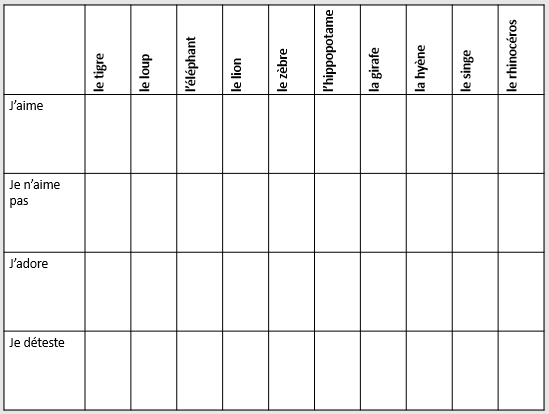 Underline/highlight all of the words you know or can work out.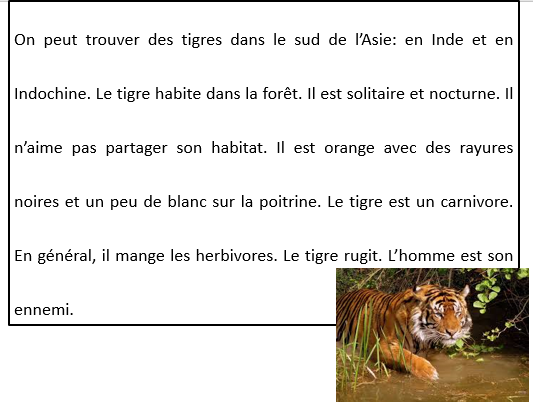 In the second column, write what you think each word means. Don’t worry if you don’t know them all.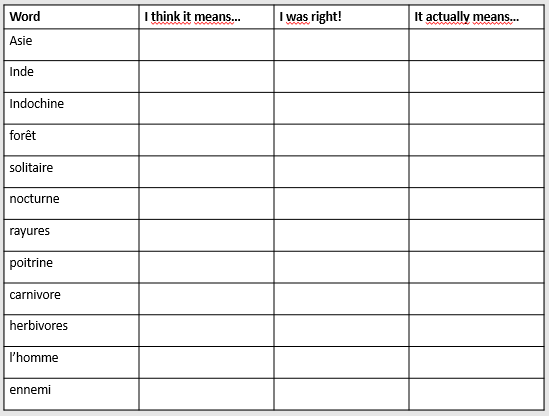 Try to fill in the Idenity card for the text that you have just looked at.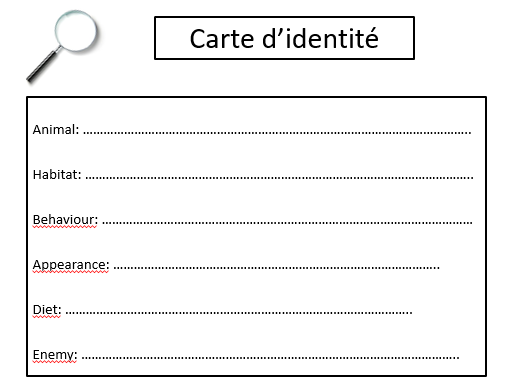 Colour the thermometer to show your understanding and write a reason below.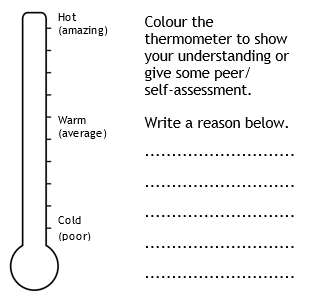 